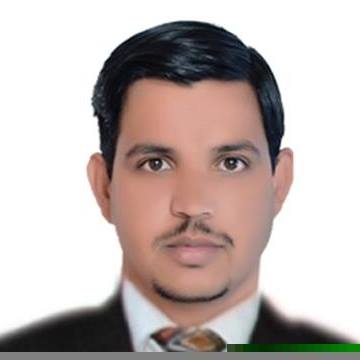 JAMILEmail: jamil.383392@2freemail.com  PERSONAL DETAIL								Date of Birth               05/04/1993 Nationality                     Pakistani Religion                           Islam Marital                            Status Single EDUCATIONAL RECORD						LANGUAGES											Proficient in following languagesUrdu (Primary Language) English        Can read, write speak and understandPROFESSIONAL SKILLS								Have knowledge of computer basic IT and Ms Office and other application, internet browsing Ability ot generate entrepreneur innovative, modernization ideas Professional, kind and attractive attitude with colleague, clients.Have ability to work hard and organization improvement with keen desire for incresement of its revenue.WORK EXPERIENCE									Present working in “Western Union” Ravi Exchange (Pvt) LtdWorking as a “Cashier”  From March 2017 to  July 2018Detail of JobPrepare and manage office accounts on daily basis on their respective heads. Managing and preparing office files properly. Dealing for foreign currency Dealing with remittance in words and outwards REFERENCES											Will be furnished on demand Qualification Subjects Institution Year Bachelors Management Costing Auditing Rawalpindi Commerce of College Rawalpindi (University of Punjab) 2016 Intermediate Maintain Entrepreneur Accounts Govt. Community Model College Islamia 4 (Rawalpindi Board)    2012 Matriculation Arts Private School (Gujranwal Boar)2009